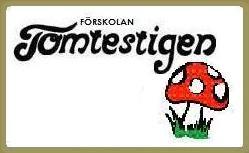 Tomtestigens likabehandlingsplanHandlingsplan mot diskriminering, kränkande behandling och mobbning
Förskolan motverkar aktivt alla former av diskriminering, kränkande behandling och mobbning. Förskolan värnar om varje människas egenvärde och respekt för vår gemensamma miljö: Vi på förskolan sätter barnperspektivet och rätten till lika behandling i fokus. Varje misstanke om att ett barn blivit diskriminerad, kränkt eller mobbad ska alltid tas på allvar.Vad är diskriminering?
Direkt diskriminering: Ett barn får inte missgynnas genom särbehandling på grund av någon av de fyra diskrimineringsgrunderna (vi tog bort den femte som rör sexuell läggning) som lagen omfattar, det vill säga kön, etnisk tillhörighet, religion eller annan trosuppfattning och funktionshinder.Indirekt diskriminering: Ett barn får inte missgynnas genom att till synes neutrala ordningsregler med mera tillämpas så att de får en i praktiken diskriminerande effekt.Vad är en kränkande behandling?
Kränkningar kan utföras av en eller flera personer och riktas mot en eller fler. Kränkningar kan äga rum vid enstaka tillfällen eller vara systematiskt återkommande. Kränkningar kan vara fysiska, verbala, psykosociala och text- eller bilburna.Vad är mobbning?
Mobbning förutsätter att den som utsätts kränks vid upprepade tillfällen. Vidare råder en obalans i makt mellan den som mobbar och den som utsätts för mobbning.Så här arbetar vi förebyggande
Samtal och diskussioner i syfte att öka barnen förståelse för och kunskap om våra olikheter
Samtal i samlingar om det sociala klimatet.
Samtal med föräldrar på utvecklingssamtal kring de sociala målen.
God uppsikt på barngruppen.Arbetsgång om situationer uppstår
Vid alla samtal deltar två pedagoger. Alla samtal dokumenteras.
1.  Förskolan får kännedom om diskriminering, kränkning eller mobbning
2.  Personalen meddelas och informeras om händelsen
3.  Personalen samtalar med den utsatte och ger vid behov råd/direktiv
4.  Personalen samtalar med den/de anklagade och ger råd/direktiv
5.  Personalen informerar berörda föräldrar.Uppföljning
Utvärdering sker inom de närmaste dagarna med berörda barn och föräldrar.Utvärdering
Vid det första samtalet bestäms tid och datum inom två veckor för uppföljning och utvärdering. Då utvärderas nuläget, förbättringar och behov av ytterligare åtgärder.Om diskriminering, kränkande behandling och mobbning fortgår, trots tidigare åtgärder vidtas någon eller några av följande insatser*Samtal med berörda föräldrar och ev barn
*Åtgärdsprogram upprättas
*Förändringar i gruppenAndra åtgärder kan förekomma efter överenskommelse.Diskriminering, kränkande behandling och mobbning mellan personal och barn handhas av föreståndare/styrelse. 
D:o mellan personal och personal handhas av personalansvarig.Likabehandlingsplanen är ett dokument som barn, föräldrar och personal fortlöpande arbetar med och den förankras bland;*Barnen genom samlingar och samtal;
*Föräldrar via föräldramöten;
*Personal tar del av planen på personalmöten.Du som förälder kan ta kontakt med föreståndare gällande likabehandlingsfrågor.